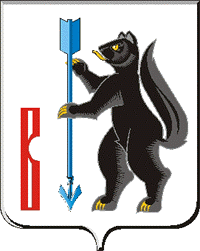 АДМИНИСТРАЦИЯГОРОДСКОГО ОКРУГА ВЕРХОТУРСКИЙП О С Т А Н О В Л Е Н И Еот 27.04.2016 г. № 329г. ВерхотурьеО создании и организации работы координационного совета по вопросам реализации программы действий в интересах детей на 2013-2017 годыпри Администрации городского округа ВерхотурскийВ связи с кадровыми изменениями, в целях координации действий по реализации муниципальной программы действий в интересах детей на 2013-2017 годы в городском округе Верхотурский, руководствуясь статьей 26 Устава городского округа Верхотурский,ПОСТАНОВЛЯЮ:1.Утвердить состав координационного совета по вопросам реализации программы действий в интересах детей на 2013-2017 годы при Администрации городского округа Верхотурский (прилагается).2.Членам координационного совета:1) обеспечить выполнение плана мероприятий программы действий в интересах детей на 2013-2017 годы;2) ежегодно, в срок до 25 февраля, направлять в Администрацию городского округа Верхотурский анализ положения детей курируемому направлению; предложения по внесению изменений и дополнений в план работы.3.Признать утратившим силу постановление Администрации городского округа Верхотурский от 24.03.2014 № 214 «О создании и работе координационного совета по вопросам реализации программы действий в интересах детей на 2013-2017 годы при Администрации городского округа Верхотурский».4.Опубликовать настоящее постановление в информационном бюллетене «Верхотурская неделя» и разместить на официальном сайте городского округа Верхотурский.5.Контроль исполнения настоящего постановления возложить на заместителя главы Администрации городского округа Верхотурский по социальным вопросам Бердникову Н.Ю.И.о. главы Администрациигородского округа Верхотурский                                                         А.В. ХрамцовУТВЕРЖДЕНпостановлением Администрациигородского округа Верхотурскийот 27.04.2016 г. № 329О создании и организации работыкоординационного совета по вопросамреализации программы действийв интересах детей на 2013-2017 годыпри Администрации городского округа ВерхотурскийСоставКоординационного совета по вопросам реализации программыдействий в интересах детей на 2013-2017 годыпри Администрации городского округа ВерхотурскийБердниковаНаталья ЮрьевнаЗаместитель главы Администрации городского округа Верхотурский по социальным вопросам, председатель совета;ШармайЕлена ВалерьевнаПредседатель территориальной комиссии  Верхотурского района по делам несовершеннолетних и защите их прав, заместитель председателя совета (по согласованию);БатраковаТатьяна ВалерьевнаЧлены совета:Специалист Управления образования Администрации городского округа Верхотурский, секретарь совета;МамонцеваТатьяна ВладимировнаИ.о. начальника Управления образования Администрации городского округа Верхотурский;ВанееваЛюдмила ГеннадьевнаЗаместитель главного врача ГБУЗ СО «ЦРБ Верхотурского района» по детству и родовспоможению (по согласованию);Гайнанова Надежда АлександровнаНачальник Управления культуры, туризма и молодежной  политики Администрации городского округа Верхотурский;РайфикестрВалентина ВикторовнаЗаместитель начальника Управления социальной                        политики по Верхотурскому району (по согласованию);ИвшинаЛюбовь СергеевнаДиректор МБСОУ «Спортивный клуб Олимп»;ПермяковаНаталья ВикторовнаДепутат Думы городского округа Верхотурский